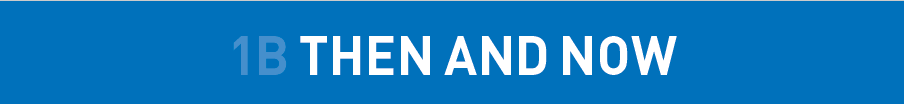 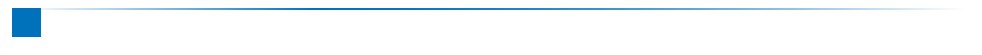     a) Look at the words and pictures. Repeat after your teacher. Then copy the    words in English on the empty lines.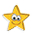 Pogledaj riječi i slike. Ponovi riječi za učiteljicom. Zatim prepiši engleske riječi na prazne crte.b) Match the pictures with the words. 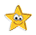 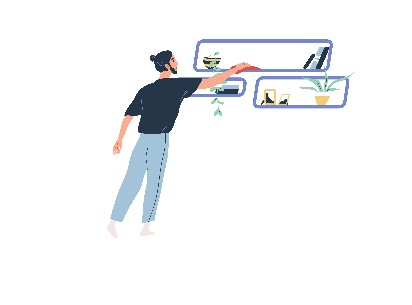 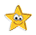 Poveži slike i riječi. 1 make breakfast 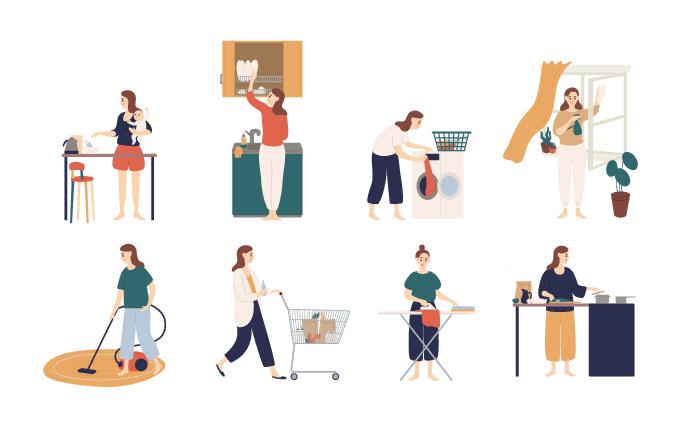 2 make the bed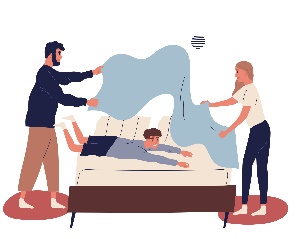 3 wash the dishes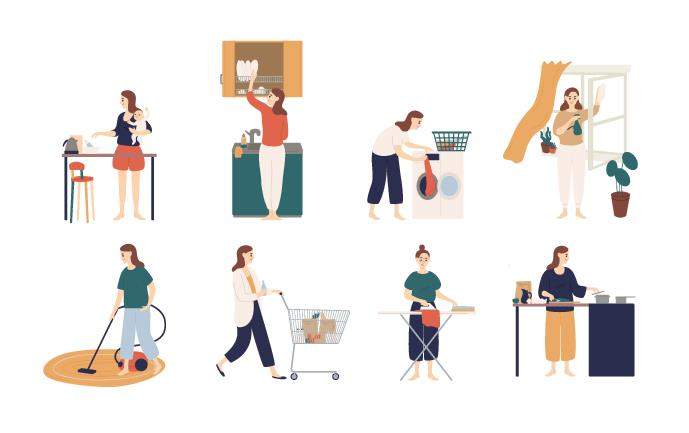 4 dust the furniture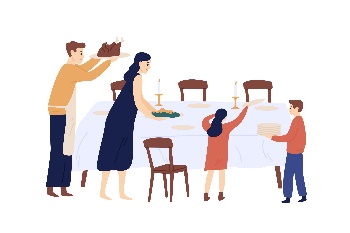 5 do the laundry6 vacuum the carpets  7 set the table8 iron the clothesc) Complete the phrases with the words from the box.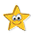 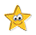 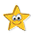 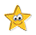 Dopuni izraze riječima iz kućice. do      make        set        iron      make      vacuum        dust        wash1 _________ the laundry 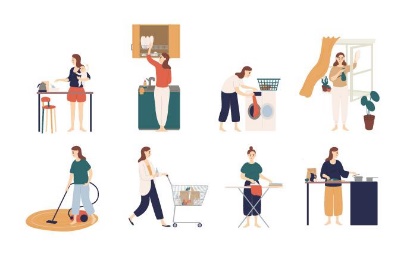 2 _________ the dishes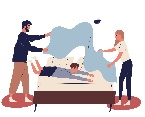 3 _________ the bed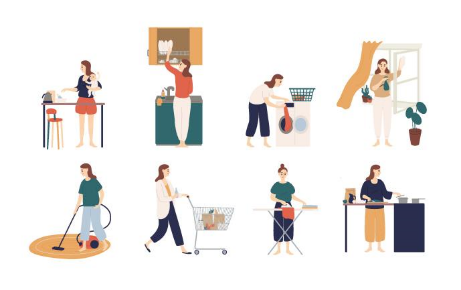 4 _________ breakfast5 _________ the clothes6 _________ the carpets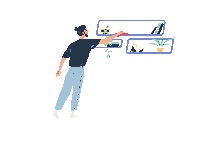 7 _________ the furniture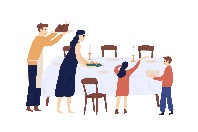 8 _________ the table d) Look at the list of chores. Tick (✓) what you usually do.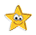 Pogledaj popis kućanskih poslova. Stavi kvačicu (✓) pokraj onih koje obično radiš.   e) Report to your teacher. Reci učiteljici što radiš.      Primjer:   In my family, I usually set the table and do the dishes.    a) Read the texts to your teacher or your friend.Pročitaj tekstove učiteljici ili prijatelju / prijateljici.Granny Brianna made breakfast.Baka Brianna je pripremila doručak.She took me and Maia to school.Ona je odvela mene i Maiju u školu.Then she washed the dishes.Zatim je oprala suđe.She dusted the furniture.Ona je obrisala prašinu s namještaja.She vacuumed the carpets.Ona je usisala tepihe.She did the laundry.Ona je oprala rublje.She ironed the clothes.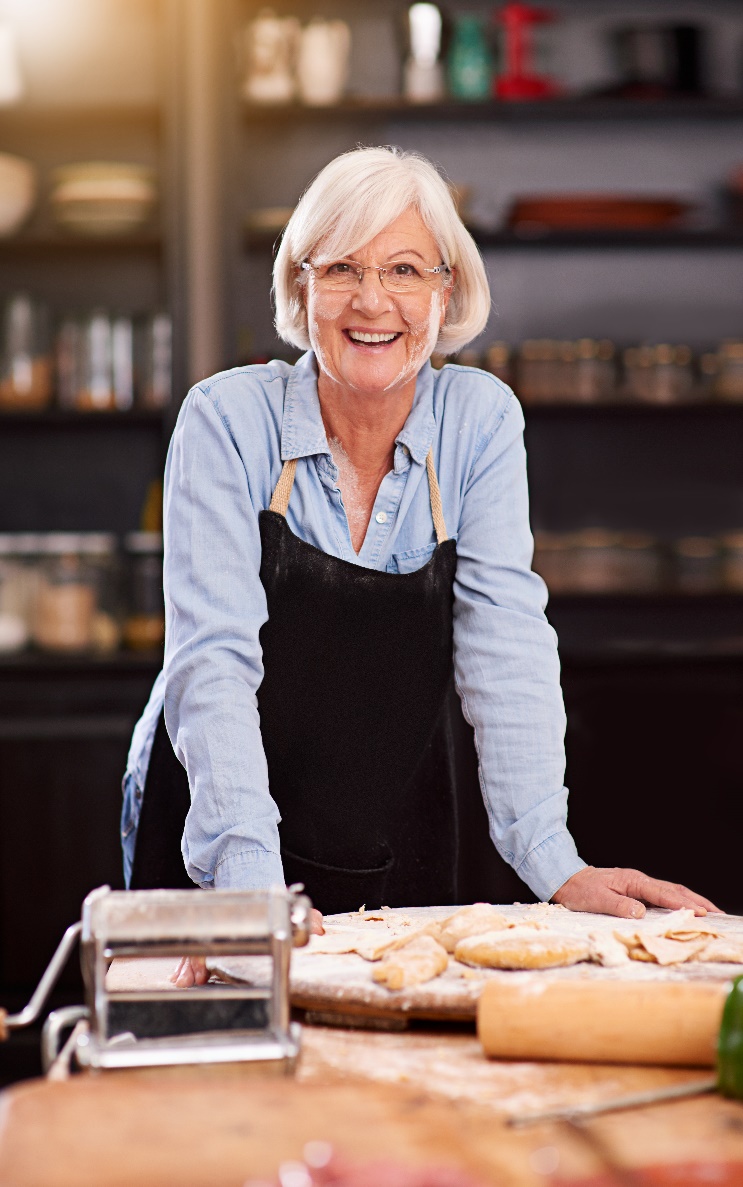 Ona je izglačala odjeću.She cooked dinner.Ona je skuhala večeru.Granny Ria didnʼt make breakfast.Baka Ria nije pripremila doručak.She didnʼt take me and Maia to school.Ona nije odvela mene i Maiju u školu.She didnʼt wash the dishes.Ona nije oprala suđe.She didnʼt dust the furniture.Ona nije obrisala namještaj.She didnʼt vacuum the carpets.Ona nije usisala tepihe.She didnʼt do the laundry.Ona nije oprala rublje.She didnʼt iron the clothes.Ona nije izglačala odjeću.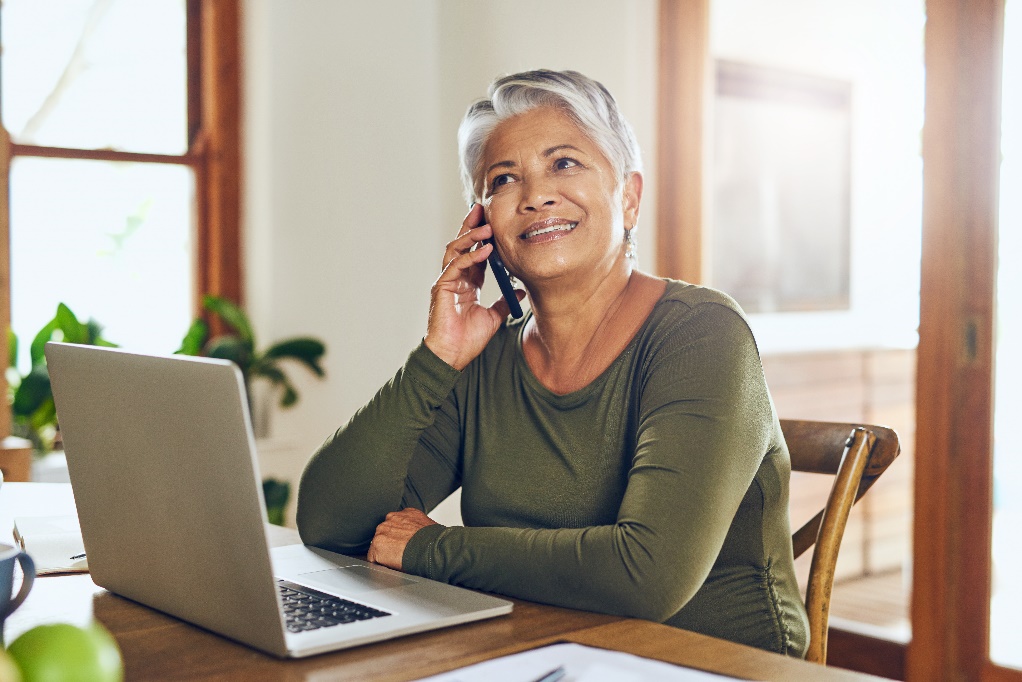 She didnʼt cook dinner.Ona nije skuhala večeru.b) Are the sentences correct? Circle True or False. Jesu li rečenice točne? Zaokruži True (točno) ili False (netočno).c) Complete the sentences with the words from the box.Dopuni rečenice riječima iz kućice. 1 Granny Brianna ______________________ the clothes.     Baka Brianna je izglačala odjeću.2 Granny Ria __________________ the carpets.   Baka Ria nije usisala tepihe.3 Granny Brianna __________________ the laundry.   Baka Brianna je oprala rublje.4 Granny Ria __________________ the dishes.   Baka Ria nije oprala suđe.a) Write the negative form of the verbs. Napiši niječni oblik glagola.b) Match the positive and the negative form of the verbs.Poveži potvrdni i niječni oblik glagola.a) Complete the sentences with the past tense of the verbs in brackets. Exercise 2 a) can help you.Dopuni rečenice koristeći prošlo vrijeme glagola u zagradama. Zadatak 2. a) 
može ti pomoći. 1 I ___________________ (vacuum) the carpet.    Ja sam usisala tepih.2 We _______________________ (make) breakfast.   Mi smo pripremili doručak.3 He ______________________ (wash) the dishes.   On je oprao suđe.4 They __________________ (set) the table.   Oni su postavili stol.b) Complete the sentences with the past tense of the verbs in brackets. Exercise 2 a) can help you.Dopuni rečenice koristeći prošlo vrijeme glagola u zagradama. Zadatak 2. a) može ti pomoći. 1 You _____________________ (not iron) the clothes.     Ti nisi izglačala odjeću.2 I _____________________ (not wash) the clothes.   Ja nisam oprao rublje.3 She _____________________ (not make) breakfast.   Ona nije pripremila doručak.4 We ______________________ (not cook) dinner.   Mi nismo skuhali večeru.a) What about you? Tick (✓) the things you did yesterday. Put a cross (x) next to the things you didnʼt do.A ti? Kvačicom označi (✓) ono što si radio / radila jučer. Stavi križić (x) pored onoga što nisi napravio / napravila. 1 make my bed 2 wash the dishes 3 feed the pet 4 set the table 5 watch TV 6 vacuum the carpet b) Report to your teacher.    Reci učiteljici što jesi, a što nisi radio / radila jučer. 1 make breakfast_______________pripremati doručak2 make the bed_______________spremati krevet3 wash the dishes_______________prati suđe4 dust the furniture_______________brisati prašinu s namještaja5 do the laundry_______________prati rublje6 vacuum the carpets_______________usisavati tepih7 set the table_______________postaviti stol8 iron the clothes_______________glačati odjeću     make breakfast      make the bed     iron the clothes     vacuum the carpets       dust the furniture      wash the dishes      do the laundry      set the table1 Granny Ria cooked dinner.    Baka Ria je skuhala večeru. TrueFalse2 Granny Brianna ironed the clothes.   Baka Brianna je izglačala odjeću.TrueFalse3 Granny Ria didnʼt vacuum the carpets.   Baka Ria nije usisala tepihe.TrueFalse4 Granny Brianna didnʼt take the girls to school.   Baka Brianna nije odvela djevojčice u školu.TrueFalse5 Granny Ria made breakfast.   Baka Ria je pripremila doručak.TrueFalse6 Granny Brianna dusted the furniture.   Baka Brianna je obrisala prašinu s namještaja.TrueFalseLOOK AND READ!POGLEDAJ I PROČITAJ!LOOK AND READ!POGLEDAJ I PROČITAJ!Kada tvorimo negativni oblik glagolskog vremena past simple, upotrebljavamo didnʼt i glagol u infinitivu. Kada tvorimo negativni oblik glagolskog vremena past simple, upotrebljavamo didnʼt i glagol u infinitivu. POTVRDNI OBLIKNIJEČNI OBLIKGranny Brianna cooked dinner.Baka Brianna je skuhala večeru.Granny Brianna made breakfast.Baka Brianna je pripremila doručak.Granny Ria didnʼt cook dinner.Baka Ria nije skuhala večeru.Granny Ria didnʼt make breakfast.Baka Ria nije pripremila večeru.        Ponovimo prošli oblik nekih nepravilnih glagola.        Ponovimo prošli oblik nekih nepravilnih glagola.        go  went        have  had        make  made        meet  met   see  saw   take  took    do  did    set  set1 play___________________________________2 take___________________________________3 watch___________________________________4 smile___________________________________5 work___________________________________6 write___________________________________1 diddidnʼt wash2 madedidnʼt do 3 setdidnʼt make4 washed didnʼt iron5 cookeddidnʼt set6 ironeddidnʼt cook